Où se passe la scène ?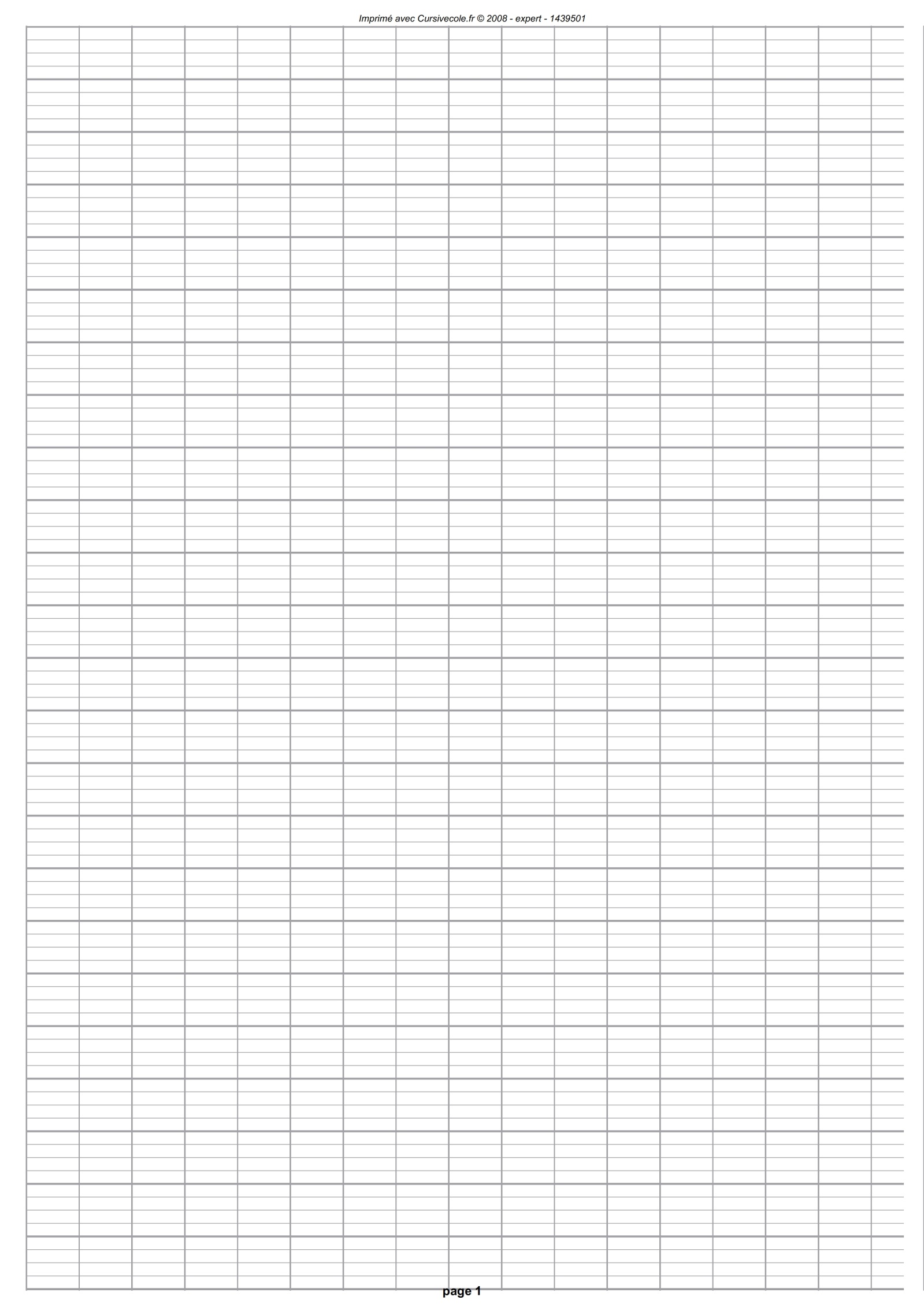 Quel est le prénom de la petite fille ? Qu’allait faire la petite fille à la gare ? Y allait-elle souvent ?  Pourquoi Léa était-elle si heureuse de retrouver son papa  ?Qu’est-ce que le TGV ? 